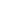 OBJEDNÁVÁME U VÁSTisk a knihařské zpracování kalatogu Ivana Meštroviće v nákladu 700 kusů a touto specifikací:KNIŽNÍ BLOK :
Formát: 195×285mm
Rozsah: 264 tiskových stran; 16,5 T.A. à 16 str.
Papír: Arena Extra White – Smooth 120 g/m2
Barevnost: 4/4 CMYKOBÁLKA / VAZBA :
Typ: V8 (bez přebalu)
Desky: karton 500 g/m2
Předsádky: Duha 2 – hladký předsádkový papír; barva 222 pearl (Sentis)
Potah – papír: Duha 2 – embosovaný potahový papír; vlis BB; barva 222 pearl (Sentis)
Potah – tisk: 4/0 CMYK
Ražba: z folie na přední desce a na hřbětě; folie černá – lesk
Kapitálek: černý
Stužka: Sentis Viscose Ribbon; barva 24 grey
Hřbet: rovnýDODAVATELOBJEDNATELH.R.G. spol. s r.o.Svitavská 1203570 01 Litomyšl
IČO: 47471611DIČ: CZ47471611Galerie hlavního města PrahyStaroměstské náměstí 605/13CZ 110 00 Praha 1IČ 00064416DIČ CZ 00064416č. bankovního účtu: 2000700006/6000PPF Banka, a.s.V Praze 27. 9. 2022Cena celkem217 500,- + DPHSCHVALUJEOBJEDNÁVÁSCHVALUJESCHVALUJEMagdalena Juříkováředitelka GHMPAnna KulíčkováMichaela VrchotováEva Koláčkovásprávce rozpočtu